Leerperiode 4   SLB									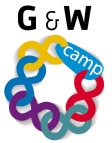 In onderstaand tabel zie je het onderdeel  ASSERTIEF REAGEREN uit het 360 graden feedback formulier. Vul onderstaand schema voor jezelf in. Wees kritisch naar jezelf. Laat daarna het formulier invullen door 2 medeleerlingen uit je scrumgroepje van periode 3. Bespreek de uitslag met je medeleerlingen en met je SLB-er. Maak een verslag van ongeveer 1A4-tje waarin je aangeeft hoe je gaat werken aan je ontwikkelpunten. Assertief reagerenTitel opdracht:Assertief reagerenOpdracht nr. 4-4BBehorend bij:Studie en loopbaan                 Studie en loopbaan                 Bewaren in:Portfolio ontwikkelingsgericht Portfolio ontwikkelingsgericht Planning:Week 4Week 4Compententies: beslissen en activiteiten initiëren | overtuigen en beïnvloedenGoedVoldoendeOnvoldoendeJe begint uit jezelf een gesprek en stelt vragen als zaken je niet duidelijk zijnArgumentatie:Je hebt een overtuigende eigen mening en argumentatieGoedVoldoendeOnvoldoendeArgumentatie:Je geeft je eigen grenzen duidelijk aanGoedVoldoendeOnvoldoendeArgumentatie:Je bent proactief bij dilemma’s op school en in je werkGoedVoldoendeOnvoldoendeArgumentatie:Je komt op voor je eigen belangen en houdt rekening met de belangen van anderenGoedVoldoendeOnvoldoendeArgumentatie:Je schat bij meningsverschillen de onderhandelingsruimte goed in om tot acceptabele oplossingen te komenGoedVoldoendeOnvoldoendeArgumentatie: